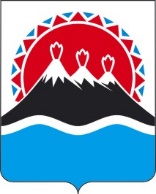 П О С Т А Н О В Л Е Н И ЕПРАВИТЕЛЬСТВА  КАМЧАТСКОГО КРАЯ                   г. Петропавловск-КамчатскийВ соответствии с Законом Камчатского края от 25.03.2008 № 28 «О Порядке разграничения муниципального имущества между муниципальными образованиями в Камчатском крае»ПРАВИТЕЛЬСТВО ПОСТАНОВЛЯЕТ:Утвердить перечень имущества, передаваемого Усть-Камчатским  муниципальным районом в муниципальную собственность Усть-Камчатского сельского поселения в порядке разграничения муниципального имущества, согласно приложению к настоящему постановлению.Право муниципальной собственности на муниципальное имущество, передаваемое Усть-Камчатскому сельскому поселению в соответствии с настоящим постановлением, возникает со дня подписания передаточного акта о принятии имущества в муниципальную собственность Усть-Камчатского сельского поселения. Настоящее постановление вступает в силу после дня его официального опубликования. Приложение к постановлению Правительства Камчатского краяот ________________№_________Переченьимущества, передаваемого Усть-Камчатским муниципальным районом в муниципальную собственностьУсть-Камчатского сельского поселения в порядке разграничения муниципального имущества[Дата регистрации]№[Номер документа]О разграничении имущества, находящегося в муниципальной собственности, между Усть-Камчатским муниципальным районом и Усть-Камчатским сельским поселением Временно исполняющий обязанности Председателя Правительства - Первого вице-губернатора Камчатского края[горизонтальный штамп подписи 1]А.О. КузнецовIПолное наименование организацииПолное наименование организацииПолное наименование организацииАдрес местонахождения имуществаАдрес местонахождения имуществаАдрес местонахождения имуществаIIПолное наименование организации, на балансе которой находится предлагаемое к передаче имуществоАдрес места нахождения организации, на балансе которой находится предлагаемое к передаче имуществоНаименование имуществаАдрес места нахождения имуществаИндивидуализирующие характеристики имуществаПункт __ части __ статьи 50 Федерального закона от 06.10.2003 г. № 131-ФЗ1Сооружение дорога, улица Кооперативная п. Усть-КамчатскРоссийская Федерация, Камчатский край, Усть- Камчатский муниципальный район, Усть-Камчатское сельское поселение, п. Усть- Камчатск, ул. КооперативнаяКадастровый номер 41:09:0010114:4142, протяженность 429 мп.5 ч.1 ст.50 Федерального закона от 06.10.2003 г. № 131-ФЗ2Сооружение дорога, улица Чехова п. Усть-КамчатскРоссийская Федерация, Камчатский край, Усть- Камчатский муниципальный район, Усть-Камчатское сельское поселение, п. Усть- Камчатск, ул. ЧеховаКадастровый номер 41:09:0010114:4143, протяженность 488 мп.5 ч.1 ст.50 Федерального закона от 06.10.2003 г. № 131-ФЗ3Улично-дорожная сеть, проезды от улицы Ленина до улицы Горького п. Усть-Камчатск.В составе: 1) проезд от улицы Горького; 2) проезд от улицы Ленина до улицы Горького (вдоль ПУ-13); 3) проезд от улицы Лермонтова к жилым домам № 103, № 105 по улице Ленина; 4) проезд от улицы Лермонтова; 5) проезд от улицы Лермонтова к жилым домам № 25, № 26 по улице Бодрова; 6) проезд от улицы Горького к жилым домам № 27, № 29 по улице Бодрова; 7) проезд к жилым домам № 107, № 109 по улице ЛенинаРоссийская Федерация, Камчатский край, Усть- Камчатский муниципальный район, Усть-Камчатское сельское поселение, п. Усть- Камчатск, ул. Ленина, ул. БодроваКадастровый номер 41:09:0010114:4144, протяженность 777 мп.5 ч.1 ст.50 Федерального закона от 06.10.2003 г. № 131-ФЗ4Улично-дорожная сеть, улица Бодрова п. Усть-Камчатск.В составе: 1) улица Бодрова (нечетная); 2) улица Бодрова (четная); 3) проезд от улицы Бодрова до улицы Лермонтова (четная); 4) проезд от улицы Бодрова к жилому дому № 4 по улице Восточная (четная)Российская Федерация, Камчатский край, Усть- Камчатский муниципальный район, Усть-Камчатское сельское поселение, п. Усть- Камчатск, ул. БодроваКадастровый номер 41:09:0010114:4145, протяженность 696 мп.5 ч.1 ст.50 Федерального закона от 06.10.2003 г. № 131-ФЗ5Сооружение дорога, улица Лермонтова, п. Усть-КамчатскРоссийская Федерация, Камчатский край, Усть- Камчатский муниципальный район, Усть-Камчатское сельское поселение, п. Усть- Камчатск, ул. ЛермонтоваКадастровый номер 41:09:0010114:4146, протяженность 197 мп.5 ч.1 ст.50 Федерального закона от 06.10.2003 г. № 131-ФЗ6Улично-дорожная сеть, проезды от улицы Горького до улицы Лазо п. Усть-Камчатск.В составе: 1) проезд от улицы Горького до улицы Лазо; 2) проезд от улицы Горького до улицы Лазо (мемориал); 3) проезд от улицы Горького к жилым домам № 42, № 44 по улице Лазо; 4) проезд к жилым домам № 41, № 43 по улице ГорькогоРоссийская Федерация, Камчатский край, Усть- Камчатский муниципальный район, Усть-Камчатское сельское поселение, п. Усть- Камчатск, ул. Горького, ул. ЛазоКадастровый номер 41:09:0010114:4147, протяженность 546 мп.5 ч.1 ст.50 Федерального закона от 06.10.2003 г. № 131-ФЗ7Улично-дорожная сеть, улица Лазо п. Усть-Камчатск.В составе: 1) проезд от улицы Горького до улицы Лазо (межу д/с «Ромашка» и СШ- 3); 2) проезд от улицы Горького до улицы Лазо (между СГО-3 и котельной № 3); 3) улица Лазо (вдоль СШ-3)Российская Федерация, Камчатский край, Усть- Камчатский муниципальный район, Усть-Камчатское сельское поселение, п. Усть- Камчатск, ул. Горького, ул. ЛазоКадастровый номер 41:09:0010114:4148, протяженность 437 мп.5 ч.1 ст.50 Федерального закона от 06.10.2003 г. № 131-ФЗ8Улично-дорожная сеть, улица Лазо, п. Усть-Камчатск.В составе: 1) улица Лазо; 2) проезд от улицы Лазо до улицы Горького (вдоль стадиона); 3) проезд от улицы Горького (вокруг д/с «Золотая рыбка»); 4) проезд от улицы Лазо к жилому дому № 27 по улице Лазо; 5) проезд от улицы Лазо к жилым домам № 31, № 33 по улице Лазо; 6) проезд от улицы Лазо к жилым домам № 26, № 28 по улице Лазо; 7) проезд (от д/с «Золотая рыбка»)Российская Федерация, Камчатский край Усть- Камчатский муниципальный район, Усть-Камчатское сельское поселение, п. Усть- Камчатск, ул. Лазо, ул.ГорькогоКадастровый номер 41:09:0010114:4149, протяженность 1350 мп.5 ч.1 ст.50 Федерального закона от 06.10.2003 г. № 131-ФЗ9Улично-дорожная сеть, проезды от улицы Ленина до улицы Бодрова п. Усть- Камчатск.В составе: I) проезд между жилыми домами № 69, № 73Российская Федерация, Камчатский край, Усть- Камчатский муниципальный район, Усть-Камчатское сельское поселение, п. Усть- Камчатск, ул. Ленина по улице Ленина; 2) проезд между жилыми домами № 73, № 75 по улице ЛенинаКадастровый номер 41:09:0010114:4150, протяженность 135 мп.5 ч.1 ст.50 Федерального закона от 06.10.2003 г. № 131-ФЗ10Сооружение дорога, проезд от улицы Ленина до автодороги Дебаркадер-Погодный п. Усть-КамчатскРоссийская Федерация, Камчатский край, Усть- Камчатский муниципальный район, Усть-Камчатское сельское поселение, п. Усть- КамчатскКадастровый номер 41:09:0010114:4151, протяженность 706 мп.5 ч.1 ст.50 Федерального закона от 06.10.2003 г. № 131-ФЗ11Улично-дорожная сеть, улица Лесная, п. Усть-Камчатск.В составе: 1) улица Лесная от жилого дома № 1 до жилого дома № 41 по улице Лесная; 2) улица Лесная от жилого дома № 43 до жилого дома № 61 по улице ЛеснаяРоссийская Федерация, Камчатский край, Усть- Камчатский муниципальный район, Усть-Камчатское сельское поселение, п. Усть- Камчатск, ул. ЛеснаяКадастровый номер 41:09:0010113:534, протяженность 1408 мп.5 ч.1 ст.50 Федерального закона от 06.10.2003 г. № 131-ФЗ12Улично-дорожная сеть, с. Крутоберегово.В составе: 1) улица Строительная; 2) улица Юбилейная; 3) улица Новая; 4) проезд от улицы Новая до улицы Строительная; 5) проезд от улицы Новая до улицы Юбилейная; 6) проезд от улицы Юбилейная до улицы Строительная; 7) проезд от улицы Нагорная до улицы Строительная; 8) проезд к пожарной части; 9) переулок СтроительныйРоссийская Федерация, Камчатский край, Усть- Камчатский район, с. Крутоберегово, ул. Строительная, ул. Юбилейная, ул. Новая, ул. Нагорная, пер. СтроительныйКадастровый номер 41:09:0010104:761, протяженность 3269 мп.5 ч.1 ст.50 Федерального закона от 06.10.2003 г. № 131-ФЗ